MODULO DI ISCRIZIONE/REGISTRATION FORM: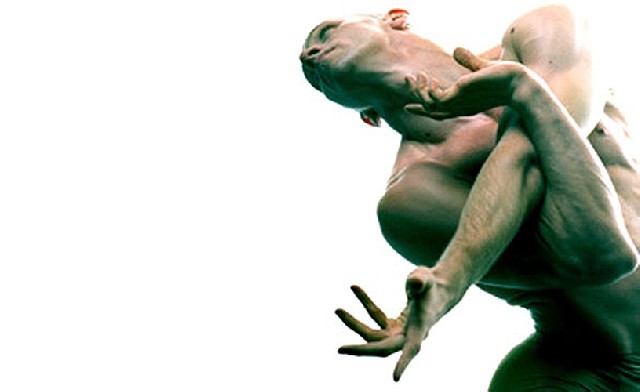 COGNOME/surname……………………………………………………………………………...……………………………………………….NOME/name……………………………………………………………………………………………….…………………………………………LUOGO E DATA DI NASCITA/place and date of birth…………………………………………………………………………………….……….INDIRIZZO/address………………………………………………………………………………………………………………………………….CITTA’/city…………………………………………………………….……….………….CAP……………………………….…….………………PROVINCIA……………………………………………………………………..…STATO/state………………………..………………….…………TELEFONO/phone……………………………………………………………………………………………………………..…………………….COD. FISCALE………………………………………………………………………………………………………………………………………..…..DISCIPLINA SCELTA/discipline choice………………………………………………………………………………………………………………NUMERO DI LEZIONI/number of lessons……………………………………………………………………………………………………………EMAIL ALLIEVO E SCUOLA DI APPARTENENZA/email and school student membership…………………………………………………………………………………………………………………………………………………………… SUMMER INTENSIVE – PULA - CROAZIA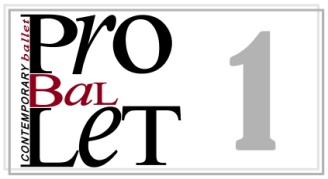 RICHIESTA AUDIZIONE PER LA COMPAGNIA  ARISTON PROBALLET  (allegare il C.V.) / registration form for audition ARISTON PROBALLET COMPANY  (incluse your C.V.)………………………………………………………………………………………………………………………………………………………………DATA/date,……………………………….                                                                   FIRMA/signature,………………………………………….(NOTA. L’ALLIEVO O, IL GENITORE SE L’ALLIEVO E’ MINORE, AUTORIZZA L’ENTE PROBALLET ALL’USO DEI DATI PERSONALI CHE NON SARANNO DIVULGATI IN RISPETTO DELLA LEGGE SULLA PRIVACY N.675/96 ART.10/ STUDENT OR, IF THE STUDENT AND PARENT 'MINOR, PROBALLET AUTHORIZE THE ENTITY THAT USE OF PERSONAL INFORMATION WILL NOT BE DISCLOSED IN COMPLIANCE WITH ARTICLE 10 OF THE PRIVACY ACT n.675/96)ARISTON PROBALLET……………………………………………………………………………………………………..